14.04. – 30.04.2022 г. В школе прошёл  Урок цифры по теме:"Быстрая разработка приложений "Все участники (34 чел.) получили сертификат.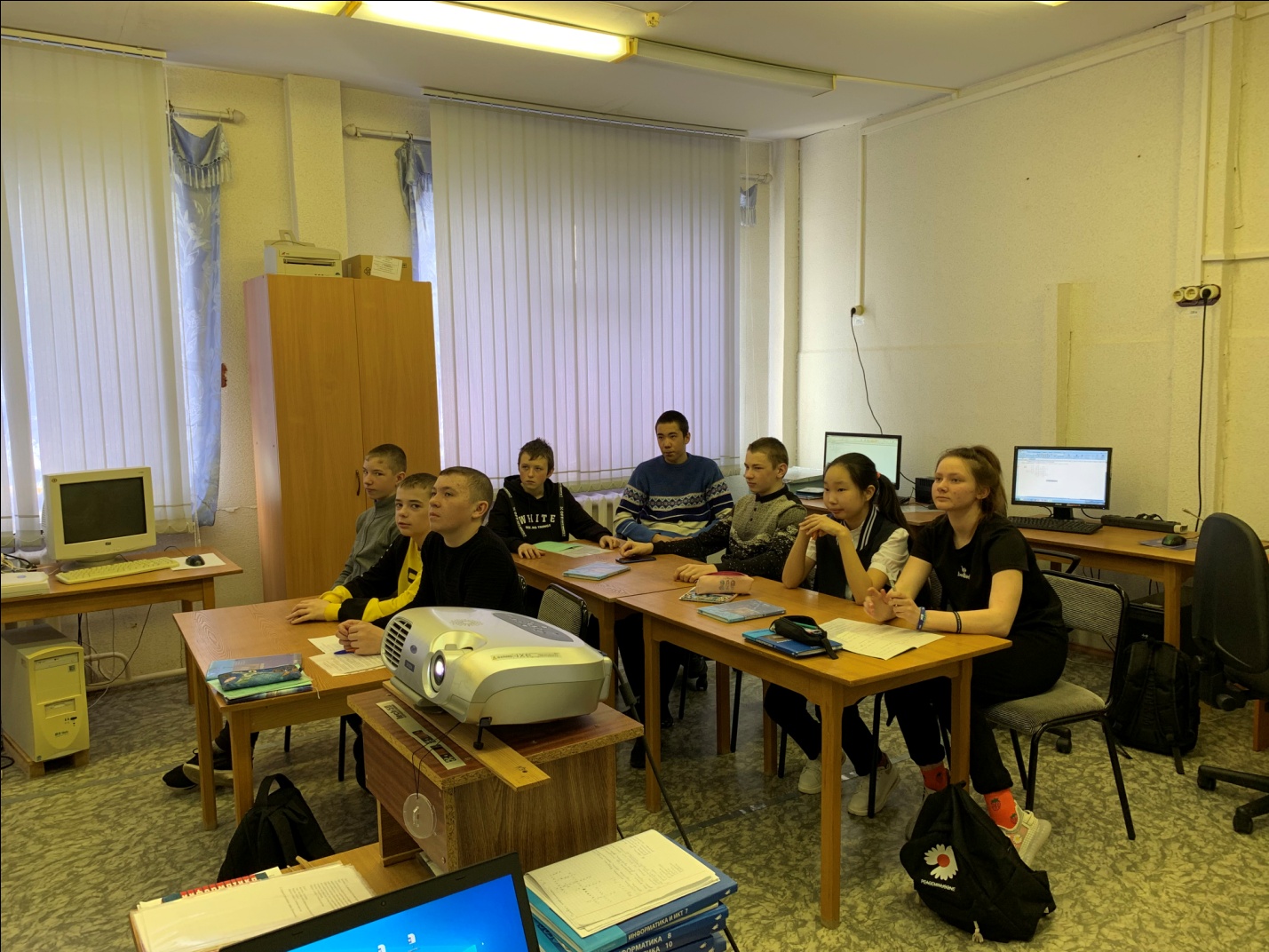 